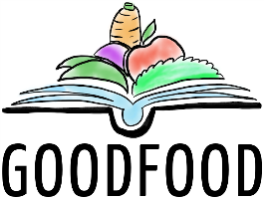 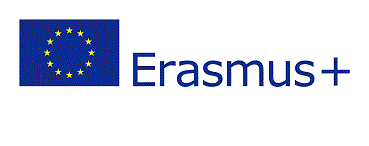 APPLICATION1 
for the GOODFOOD Intensive Study Programme 
‘Embedded food systems in territories’
Münster, Germany, July 2021I hereby confirm that, if positively selected by the GOODFOOD team, I will participate in the GOODFOOD Summer Course organized in Muenster, Germany6, on 18th-25th July 2021, and the preceding introductory e-learning module in May-June 2021.…………………………………………………………..Date, SignatureMr/Mrs/MsFirst nameSurnameEmail addressMobile phone no.Passport number/National ID numberNationalityHome universityWULS / UNISG / ISARA / MUAS / AUP / UOEducational background (study programme/field)Study level & year2nd year BSc / 3rd year BSc / 4th year BSc / 1st year MSc / 2nd year MSc / 1st year PhD / 2nd year PhD / 3rd year PhDMotivation/reasons to participate in the e-learning & Summer Course2English language skills3Dietary requirements4Other information5